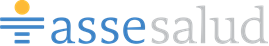                        A.S.S.E.HOSPITAL DR. “ALFREDO VIDAL Y FUENTES”AVDA. VARELA 1185 MINAS -  LAVALLEJA.TELÉFONO: 4442 0759/0760/9175  int 171/154 TELEFAX: 4442 2058CORREO ELECTRÓNICO: compras.lavalleja@asse.com.uyCompra directa Nº81/ 2020MATERIAL MÉDICO QUIRURGICOITEM:1)- 200 UNIDADES – TAPABOCAS DE ALTA EFICIENCIA N95Especificaciones técnicas requeridas:Certificado de cumplimiento de la norma NIOSH N95 o FFP2Forma cónica preformada o pico de pato con terminaciones en termo sellado.Diseño de bandas elásticas con fijación a la cabeza y no a las orejasEl clip de aluminio para ajuste de nariz debe asegurar el sellado al tamaño de la cara Condiciones:Forma de pago: SIIF 90 días. Adjuntar imágenes sobre el producto.Cotizar en moneda nacional.Envío a la institución incluido, institución no paga flete.Plazo de entrega inmediata.APERTURA ELECTRONICADÍA:  29/09/2020                 HORA:  14:00